Frequency Response of Differential Amplifier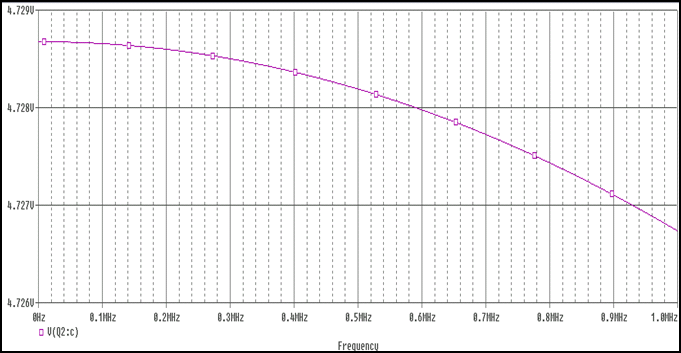 